¿Cuáles campañas de vacunación se han realizado en la comunidad o a nivel nacional?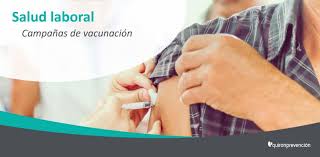 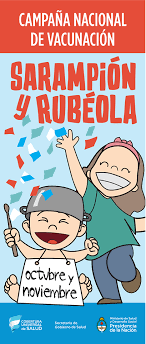 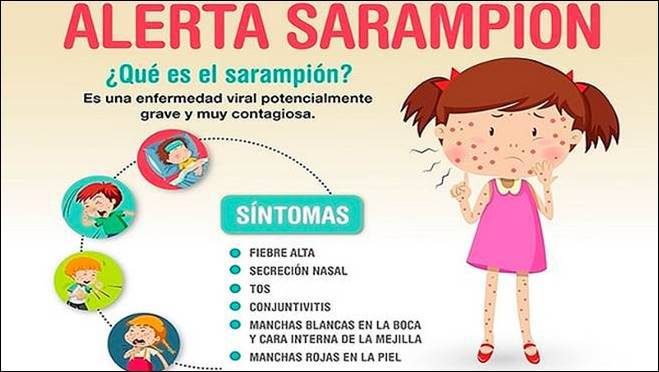 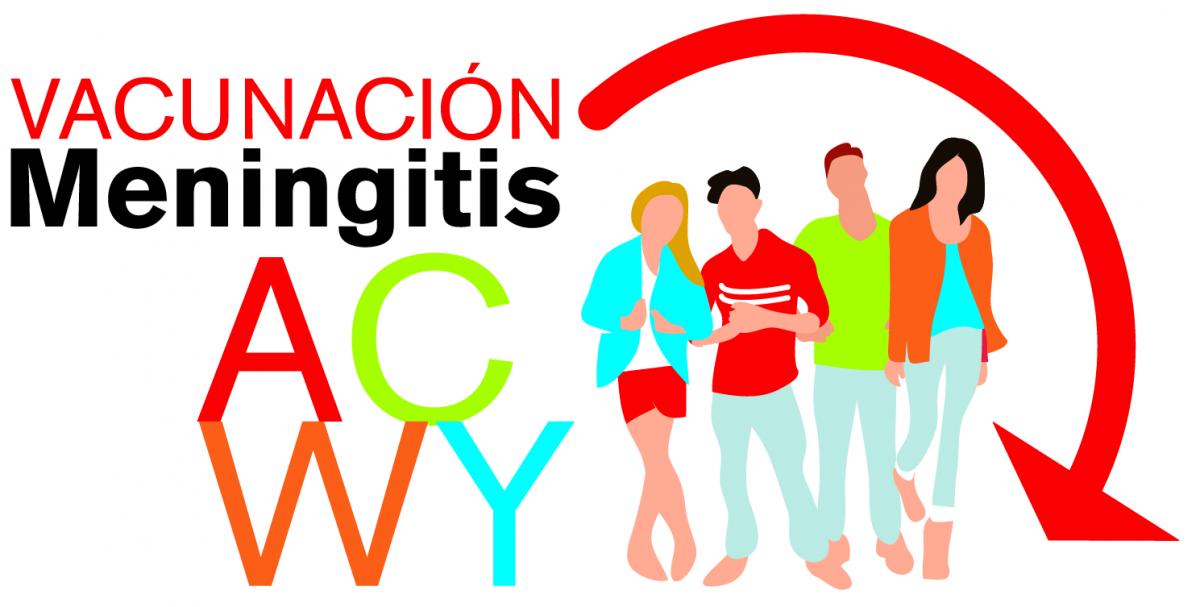 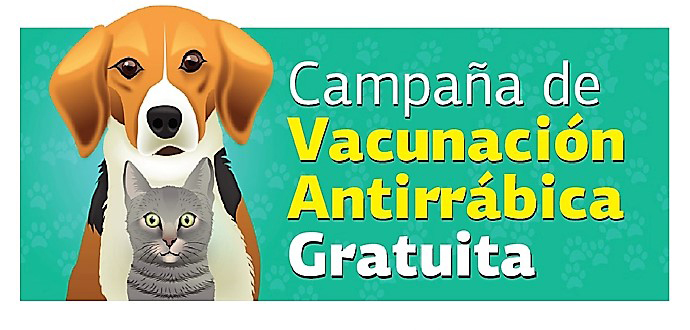 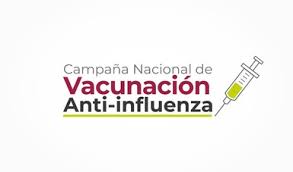 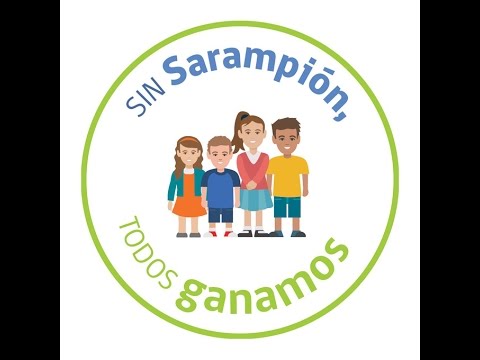 ¿Cómo podemos planear la campaña de vacunación? 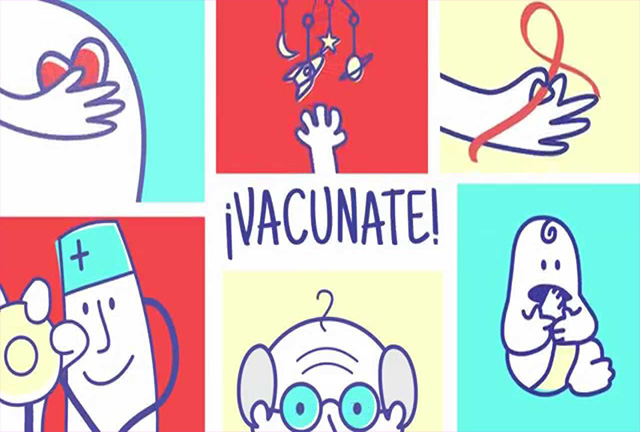 Pasos a seguir:Establecer ¿cuáles son los objetivos y metas del programa de vacunación?Definir ¿Quién es responsable de la vacunación?La responsabilidad puede variar, pero es probable que esta recaiga en el Ministerio de Salud o tal vez en una organización no gubernamental. Es importante identificar una autoridad responsable que va a permitir la obtención de permisos, personal, logística y equipo disponible.¿Dónde y cuándo se realizará?Se debe definir el lugar y la fecha.¿Qué otros seres vivos también requieren de vacunas para mantener una buena salud?